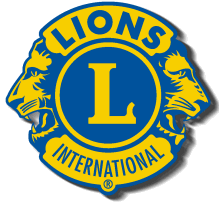 DISTRICT OH5  EYE CARE FUND INDIVIDUAL GRANT APPLICATIONDATE: ________________APPLICANT or LIONS CLUB NAME: ___________________________________________If Lions Club list name and Email address of contact Lion: Name: ________________________________ Email: ______________________________________FOR WHOM ARE YOU REQUESTING THIS FUNDING: ________________________________ APPLICANTS CONTACT PHONE NUMBERS:  (Please submit two numbers, if possible)___________________________________________________________________________________APPLICANTS EMAIL ADDRESS: ____________________________________________________APPLICANTS MAILING ADDRESS: __________________________________________________________________________________________________________________________________________________________________________________________________________________________IF YOU ARE REQUESTING FUNDS FOR ANOTHER PERSON, PLEASE COMPLETE THE FOLLOWING QUESTIONS.NAME OF RECIPIENT(S):  ___________________________________________________________RECIPIENT PHONE NUMBER:  ______________________________________________________RECIPIENT EMAIL:   _______________________________________________________________RECIPIENT MAILING ADDRESS: ____________________________________________________________________________________________________________________________________________________________________________________________________________________________TOTAL AMOUNT OF MONEY ARE YOU REQUESTING FROM THE DISTRICT OH 5 EYE CARE FUND:_______________________________________________________________________________________PLEASE DESCRIBE HOW THIS MONEY WILL BE USED:  (List Name, Address of the Service Provider/s and The Dollar Amounts for each): (Please be aware that the District OH 5 Eye Care Fund Disbursements can be made only directly to the Service or Medical Provider.) 	Provider Name			Providers Address					Amount(1)________________________ ____   ___________________________________________$_____________(2) ________________________________________________________________________$_____________(3)_________________________________________________________________________$_____________(4)_________________________________________________________________________$_____________(5)_________________________________________________________________________$_____________IS ANY PART OF THIS REQUEST COVERED BY INSURANCE, MEDICARE/MEDICADE OR ANOTHER SOURCE?  (Please list)_____________________________________________________________________________________________________________________________________________________________________________________________________________________________________________________________________HAVE YOU REQUESTED OR RECEIVED FUNDING FROM ANY OTHER SOURCE(S)? (Please List)_____________________________________________________________________________________________________________________________________________________________________________________________________________________________________________________________________LIST ANY PAST FUNDING HISTORY FROM THE DISTRICT 13-F EYE CARE FUND: (Year & Amount, Past Five Years)______________________________________________________________________________________________________________________________________________________________________________PLEASE PROVIDE MEDICAL DOCUMENTATION,  SPECIAL ED LETTER, DOCUMENT OF  ALL  DIAGNOSIS AND/OR REQUIREMENT FOR THERAPY.    MEDICAL DOCUMENTATION IS ATTACHEDPLEASE COMPLETE THE FINANCIAL DATA FORM ON FOLLOWING PAGE FOR ALL WAGE EARNERS IN THE HOUSEHOLD OF THE PERSON RECEIVING FUNDSFINANCIAL DATA: Income tax figures from a complete and filed tax return(s) for the prior year. (PLEASE REDACT ALL SOCIAL SECURITY NUMBERS) HOUSEHOLD INCOME, FEDERAL TAX AND ASSETS (include all if filing separately.):   Income	Adjust Gross Income (Line 31 of Prior Year 1040)		$ ___________________		Non Taxable Income (Soc. Sec., Child Support, AFDC, etc.)	$ ___________________	Total U.S. Federal Tax Paid in Tax Year			$ ___________________   Assets	Cash, Savings, Checking accounts, Investments		$ ___________________			Home, if owned: Assessed Value				$ ___________________Current Mortgage Balance					$ ___________________   Medical Expenses (not covered by insurance)				$ ___________________How many dependent children in the household and their ages:Number __________________   Ages ________________________________________________ Explain below any unusual circumstances in the household that affect the family’s finances (Illness, elderly dependent family member, etc.  Please attach any supportive documentation)   ______________________________________________________________________________________________________________________________________________________________________________I certify that the information provided is complete and accurate to the best of my knowledge.  If requested, I agree to provide verification of the information I have given on this form, including a copy of my U.S. Income Tax Return.  Falsification of information may result in termination of any funding granted by the District OH 5 Eye Care Fund.Signature:   ____________________________________________   Date:  ____________Requestor Instructions:  The District OH 5 Eye Care Fund funding process involves two separate group reviews and can take from six weeks up to three months. To expedite the process please ensure that this application is received prior to the first day of each month. ---------------------------------------------------------------------------------------------------------------------------------------District OH 5 Eye Care Fund Advisory Committee, Ben Cosgray, Chairman13840 Robinson Road, Plain City, OH 43064EMAIL: jcosgray@gmail.com District Governor Mike Kerek26808 Kingston Pike, Circleville, OH 43113PHONE: (740) 412-4692(REPORTS.INDIVIDUAL GRANT APPLICATION.DOC – REV A) 7/1/16 (pending approval)